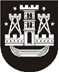 KLAIPĖDOS MIESTO SAVIVALDYBĖS TARYBASPRENDIMASDĖL BĮ KLAIPĖDOS „VIESULO“ sporto CENTRO TEIKIAMŲ APGYVENDINIMO PASLAUGŲ ĮKAINIŲ PATVIRTINIMO2014 m. rugpjūčio 29 d. Nr. T1-212KlaipėdaVadovaudamasi Lietuvos Respublikos vietos savivaldos įstatymo 16 straipsnio 2 dalies 37 punktu ir 18 straipsnio 1 dalimi, Klaipėdos miesto savivaldybės taryba nusprendžia:1. Patvirtinti biudžetinės įstaigos Klaipėdos „Viesulo“ sporto centro teikiamų apgyvendinimo paslaugų įkainius (priedas).2. Nustatyti, kad apgyvendinimo paslaugos prioriteto tvarka iki vienų metų laikotarpio teikiamos:2.1. sporto įstaigų, kurių savininkė (dalininkė) yra Klaipėdos miesto savivaldybė, sportininkams iki 29 metų ir treneriams;2.2. Klaipėdos miesto prioritetinių sporto šakų didelio sportinio meistriškumo klubų sportininkams bei treneriams.3. Nustatyti, kad, esant laisvoms patalpoms, apgyvendinimo paslaugos teikiamos ir kitiems fiziniams ir juridiniams asmenims, kurie vykdo su švietimu, kultūra ar sportu susijusią veiklą.4. Nustatyti, kad šio sprendimo 1 punktu patvirtinti apgyvendinimo paslaugų įkainiai netaikomi:4.1. sportininkams, kurie yra įtraukti į Lietuvos olimpinės rinktinės kandidatų ar olimpinės pamainos rinktinės sąrašus ir Lietuvos jaunių, jaunimo rinktinių nariams, dalyvavusiems su rinktine oficialiose varžybose;4.2. treneriams, turintiems aukštąjį sporto krypties išsilavinimą (išskyrus mokesčius už komunalines paslaugas).5. Įpareigoti biudžetinės įstaigos Klaipėdos „Viesulo“ sporto centro direktorių parengti apgyvendinimo paslaugų teikimo tvarkos aprašą.6. Pripažinti netekusiais galios Klaipėdos miesto savivaldybės tarybos 2011 m. kovo 17 d. sprendimo Nr. T2-73 „Dėl BĮ Klaipėdos miesto sporto centro teikiamų paslaugų įkainių ir tarifų patvirtinimo“ 1.2 papunktį ir 2 punktą. 7. Skelbti šį sprendimą Teisės aktų registre ir Klaipėdos miesto savivaldybės interneto tinklalapyje.Šis sprendimas gali būti skundžiamas Klaipėdos miesto savivaldybės visuomeninei administracinių ginčų komisijai arba Klaipėdos apygardos administraciniam teismui per vieną mėnesį nuo šio sprendimo paskelbimo arba įteikimo suinteresuotai šaliai dienos.Savivaldybės mero pavaduotojasArtūras Šulcas